от «09» 08 2022 г.					                         № 973О заключении концессионного соглашения в отношении имущественного комплекса, расположенного по адресу: Российская Федерация, Республика Саха (Якутия), Мирнинский улус, база отдыха на р. Чуоналыр, с единственным заявителемВ соответствии с частью 6 статьи 29 Федерального закона от 21.07.2005             № 115-ФЗ «О концессионных соглашениях», протокола рассмотрения и оценки конкурсного предложения на право заключения концессионного соглашения в отношении имущественного комплекса, расположенного по адресу: Российская Федерация, Республика Саха (Якутия), Мирнинский улус, база отдыха на р. Чуоналыр от 08.08.2022 № 3, городская Администрация постановляет:Признать конкурсное предложение Родовой общины коренных малочисленных народов Севера (эвенков) «ОЛОМ» (Брод) соответствующим конкурсной документации, в том числе критериям конкурса.Заключить концессионное соглашение в отношении имущественного комплекса, расположенного по адресу: Российская Федерация, Республика Саха (Якутия), Мирнинский улус, база отдыха на р. Чуоналыр, с Родовой общиной коренных малочисленных народов Севера (эвенков) «ОЛОМ» (Брод) с учетом следующих условий:Концессионер обязан за свой счет построить и ввести в эксплуатацию до 31.08.2023 следующие объекты:- домики с более простым вариантом размещения площадью 30-35 кв. м с удобствами на улице (6 объектов);- малая баня, вместимостью 8-12 человек (1 объект);- кафе, количество посадочных мест 50 (1 объект);- веревочный парк (1 объект);- душевые (летние);- туалет (2 объекта);- площадка для палаточного городка с беседками в количестве 3 шт.;- мусорная ниша на 4 бака.2.2. Концессионер обязан осуществлять деятельность по организации отдыха, развлечения граждан и туризма.2.3. Срок действия концессионного соглашения: с момента заключения до 31.03.2041.2.4. Концедент передает Концессионеру не позднее 15 календарных дней с даты подписания Концессионного соглашения следующие объекты:- недвижимое имущество: автодорога с площадкой для стоянки автомашин, кадастровый номер 14:37:000000:2206; Здание дома сторожа с аркой, кадастровый номер14:16:000000:19.- движимого имущества: контейнер – 1 шт.; серфинг - 2 шт.; аквапланер – 2 шт.; лодочный мотор ЯМАХА 20 CMHS – 1 шт.; лодочный мотор НЕПТУН – 1 шт.; лодка под мотор ОРИОН 25Н – 1 шт.; жилет спасательный пляжный – 5 шт.; кабинки для переодевания – 4 шт.; пляжная зона. Летняя база. СОК АЛМАЗНАЯ ДОЛИНА в т.ч.: волейбольная площадка, борцовская площадка, торговая площадка.2.5. Концедент заключает с Концессионером договоры аренды на земельные участки в течение 15 рабочих дней с даты подписания Концессионного соглашения.2.6. Концессионная плата уплачивается Концессионером Концеденту по истечению трех лет с даты ввода объекта строительства в эксплуатацию в размере 260 000,00 (Двести шестьдесят тысяч) рублей в год и подлежит увеличению на коэффициент-дефлятор, соответствующий индексу изменения среднего индекса потребительских цен по РС(Я), утвержденного Министерством экономического развития РС(Я).2.7. Способом обеспечения Концессионером обязательств по Концессионному соглашению перед Концедентом является страхование риска ответственности Концессионера за нарушение обязательств по Концессионному соглашению. Размер обеспечения исполнения обязательств по созданию Объекта Концессионного соглашения составляет 1 590 000,00 (Один миллион пятьсот девяносто тысяч рублей 00 копеек) рублей.Требования к Концессионеру в отношении банков, предоставляющих безотзывные банковские гарантии, в отношении банков, в которых может быть открыт банковский вклад (депозит) Концессионера, права по которому могут передаваться Концессионером Концеденту в залог, и в отношении страховых организаций, с которыми Концессионер может заключить договор страхования риска ответственности за нарушение обязательств по Концессионному соглашению, установлен Постановлением Правительства Российской Федерации от 15.06.2009 № 495 «Об установлении требований к концессионеру в отношении банков, предоставляющих безотзывные банковские гарантии, банков, в которых может быть открыт банковский вклад (депозит) концессионера, права по которому могут передаваться концессионером Концеденту в залог, и в отношении страховых организаций, с которыми концессионер может заключить договор страхования риска ответственности за нарушение обязательств по концессионному соглашению»В случае досрочного расторжения Концессионного соглашения по инициативе или вине Концедента, он обязан возместить Концессионеру затраты, произведенные им в рамках выполнения Концессионного соглашения, или стоимость созданного имущества, которое переходит в собственность Концедента в части, которая не была компенсирована Концессионером, в результате реализации Концессионного соглашения.Концессионер обязан осуществить страхование риска утраты (гибели) или повреждения объекта Концессионного соглашения в объеме балансовой стоимости на день передачи объектов.3. В течение пяти рабочих дней со дня подписания настоящего Постановления направить Родовой общине коренных малочисленных народов Севера (эвенков) «ОЛОМ» (Брод) проект Концессионного соглашения.4. Опубликовать настоящее Постановление в порядке, установленном Уставом МО «Город Мирный» на официальном сайте городской Администрации https://мирный-саха.рф, разместить на сайте www.torgi.gov.ru.5. Контроль исполнения настоящего Постановления возложить на 1-го Заместителя Главы Администрации по ЖКХ, имущественным и земельным отношениям.Глава города							      		К.Н. АнтоновАДМИНИСТРАЦИЯМУНИЦИПАЛЬНОГО ОБРАЗОВАНИЯ«Город Мирный»МИРНИНСКОГО РАЙОНАПОСТАНОВЛЕНИЕ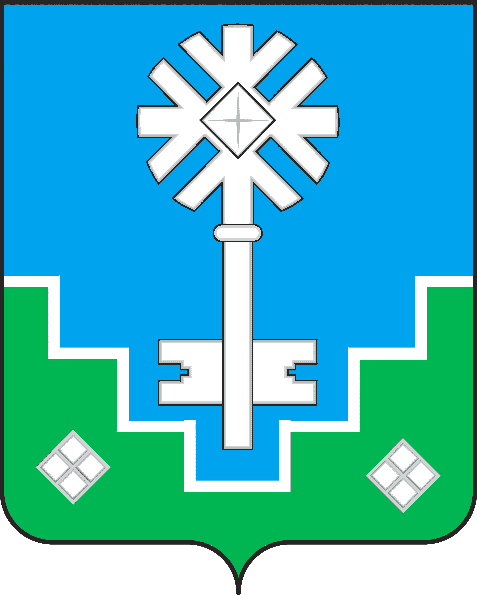 МИИРИНЭЙ ОРОЙУОНУН«Мииринэй куорат»МУНИЦИПАЛЬНАЙ ТЭРИЛЛИИ ДЬАhАЛТАТАУУРААХ